Сценарий к 23 февраля в младшей группе «Мой папа самый сильный»Задачи: Развивать эмоциональность, привлечь пап к игровым действиям, воспитывать у детей доброе отношение к папам.Под веселую музыку про пап, дети с флажками заходят в зал.Ведущая: Сегодня мы собрались в этом зале, чтобы поздравить всех мужчин с Днем Защитника Отечества. Все мы знаем, что каждый папа – это смелый, сильный, мужественный и отважный защитник Отечества, нашей Родины. Сегодня наши папы, покажут свою силу, ловкость и быстроту.А для начала разминка для будущих защитников Родины.Наши воины идут: раз-два, раз-два. (Ходьба)В барабаны громко бьют: тра-та-та, тра-та-та. (Пальчиками показывают удары в барабан) В море наши корабли, долго плавали вдали. (Ладошками показывают корабли) Едут танки по мосту: трр-вперед, трр-вперед! (моторчик, вращение руками) Над землею самолет: у- у, у- у! (руки в стороны)Наши пушки точно бьют: бух-бух. (Кулачок ударяет кулачек) Нашей Армии – салют (руки поднимают вверх)1. 23 февраля –Красный день календаря!В этот день отца и дедаПоздравляет вся семья!2. Папу поздравляюС праздником мужским!В юности, я знаю,В армии служил!3. Есть в армии солдаты,Танкисты, моряки,Все сильные ребята,Им не страшны враги!4. На родной заставеВьется наш российский флаг!Перейти границуНе посмеет враг!Ведущий: А сейчас для наших гостей мы исполним песню«Армия родная»Ведущая: Мы Вас приглашаем в небольшое путешествие по армейским будням. Где вас ожидают испытания.Вы готовы?Ведущая: Итак, мы отправляемся в путешествие! Поедем мы не на паровозе, а на Папавозе.Папы, вы готовы превратиться в папавоз?Вы у нас вагончики, а теперь каждый вагончик возьмите своих маленьких пассажиров.И еще ответственное задание – говорить «ту - ту» (дети, вагончики - «чух-чух».Готов наш папавоз?Музыкальная игра «Папавоз» (едут по кругу)Ведущий: Не секрет, что наши любимые папы тоже служили в армии, и сейчас мы хотим пригласить двух пап для игры - «Лучший водитель».Участники (2 папы) садятся на стулья. На полу между ног лежит шнур, к которому привязана игрушечная машина. По сигналу играющие наматывают шнур на палочку, стараясь как можно быстрее приблизить машину к себе.«Забросай врага снарядами» 2 команды, напротив стоят корзины, в руках мячи. Нужно, как можно больше закинуть мячей в корзину.Конкурс «Туннель» Родители встают друг за другом, ставя ноги на ширине плеч, а дети проползают через туннель и возвращаются.Ведущий: А сейчас конкурс для пап - на интеллект.Уважаемые папы, отвечайте громко и четко!1. Что общего между деревом и винтовкой? (Ствол)2. Что такое карманная артиллерия? (Граната)3. Без чего не построить дом? (Без угла)4. Где не найти сухой камень? (В воде, в реке)5. Под каким кустом сидел заяц во время дождя? (Под мокрым)6. Как называется начало эстафеты и ее окончание? (Старт и финиш)7. Кого называют бойцом невидимого фронта? (Разведчика)8. Про кого говорят, что он ошибается один раз? (Про сапера)9. Ползет черепаха – стальная рубаха? (Танк)Песня: «Мы солдаты»Ведущий: И мы приглашаем наших сильных и умелых пап поиграть в игру - «Самолетики» Два папы конструирует самолёт из листа формата А4, а затем соревнуются между собой в дальности полёта боевого самолёта.Ведущий: Сейчас мы немного попрыгаем. Предлагаем нашим папам на некоторое время превратиться в кенгуру, а наши дети – в маленьких детенышей (дети находятся у пап на груди, обхватившего руками, а туловище ногами) Папы придерживая своих малышей руками, прыгают на обеих ногах до ориентира, обратно возвращаются бегом.Ведущий: Дорогие наши мужчины, вы сегодня заслужили подарки, непростые, сделанные руками ваших замечательных деток.Примите их и помните, вы для них – образец для подражания, самый дорогой и любимый человек! Мира и добра Вам!Дорогие защитники наши, Наши братья, друзья и отцы,Поздравляем вас с праздником вашим,Настоящие вы молодцы.                                            Будьте сильными, храбрыми, умнымиИ стремитесь всё время вперед.Пусть дела ваши будут разумными,И пусть в ваших делах вам везет.Будьте стойкими, верными, честными,Чтоб на вас положиться всегда,И живите судьбой интересною,Пусть исполнится ваша мечта.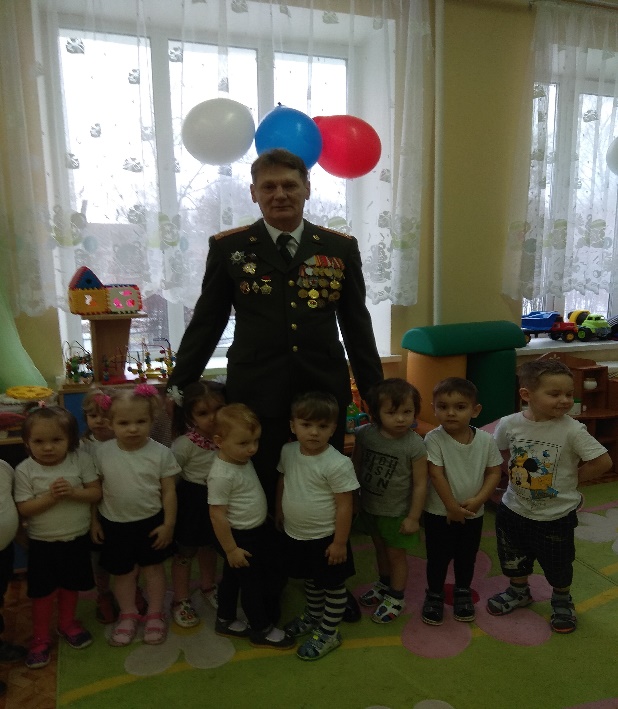 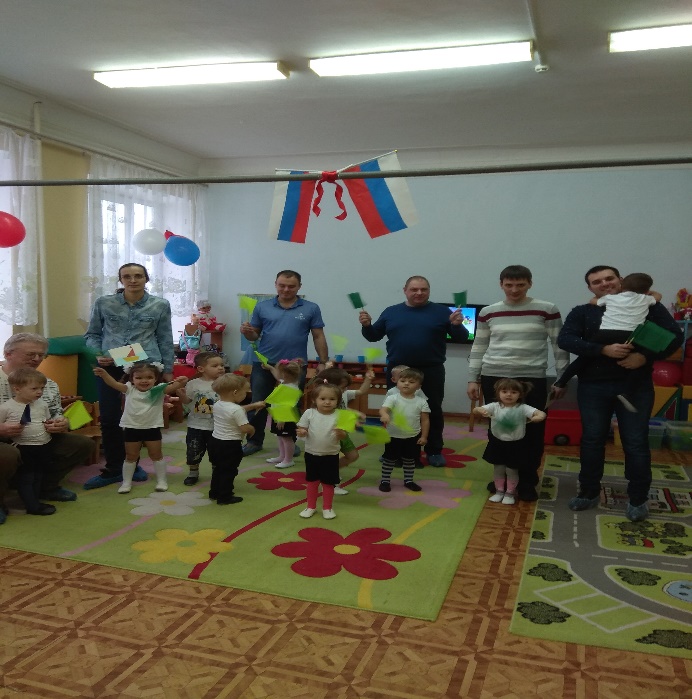 